RESUMERAVI UPADHYAY                                                                 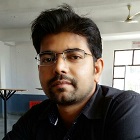 Mechanical Engineering                 		Mobile-+91-8858189402, 9807007284	Email-raviupp.03@gmail.comAdd- Ashok Nagar Basaratpur ,Gorakhpur , INDIA ,(U.P.) ,PIN-273004_________________________________________________________________________________________________OBJECTIVE:Seeking an opportunity to use my knowledge, abilities, and skills within an organization that has a strong reputation for professionalism and is synonymous with client and employee relations.WORK EXPERIENCE:( 4 YEAR TEACHING EXPERIENCE)Worked as a Assistant Professor at a Sagar institute of technology from July 2013 to July 2015EDUCATIONAL DETAILS:TECHNICAL PROFICIENCY:CERTIFICATION/TRAINING:One month certification Training in Mechanical workshop railway from Gorakhpur.15 Days Training in NE RAILWAY WORKSHOP Gorakhpur.ACADEMIC PROJECT/ACTIVITIES:TOPIC –Compressed Air Vehicle.General description -                                     A compressed-air vehicle (CAV) is powered by an air engine, using compressed air, which is stored in a tank. Instead of mixing fuel with air and burning it in the engine to drive pistons with hot expanding gases, compressed-air vehicles use the expansion of compressed air to drive their pistons. EXTRA-CURRICULAR ACTIVITIES/ACHIEVEMENTS:Personally did the Four Weeks Summer Training On “AUTO CAD”Certificate of Organizing Shaft- 2012 from the college.Received Participate in a “MITBOTS AN  IIT-DELHI ALUMNI”.AREA OF INTERESTS:Digging about new technology of upcoming Gizmos.Always looking for professional growth and new challengous.PERSONAL DETAILS:DECLARATION:I declare that the above given information is true and correct to the best of my knowledge.Date:Place:							                  Ravi UpadhyayDegree/ExamsCollegeUniversity/BoardPassing YearAvg %   M.Tech (ME)S.I.T.M BARABANKIAKTU LUCKNOWTHESIS       AWAITED	B.Tech (ME)UMA NATH SINGH INSTITUTE OF TECHNILOGY JAUNPURVBSPU JAUNPUR201370.50Designing softwareAutoCadNameRavi UpadhyayGenderMaleDate of BirthJuly 03,1990Father’s NameMr. Jagdish UpadhyayMother’s NameLate Mrs. Lila deviNationalityIndianLanguage(s)English, HindiHobbiesSing a songs.